ΔΕΛΤΙΟ ΤΥΠΟΥ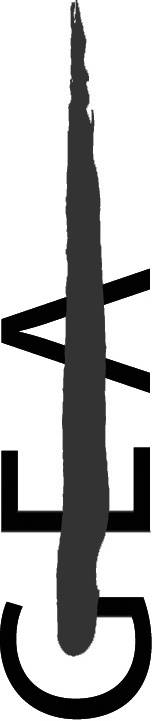 ΣΥΜΦΩΝΙΑ GEA – Ε.Ε.Τ.Ε.Π.Η Ένωση Ενημερωτικών Τηλεοράσεων Ελληνικής Περιφέρειας ολοκλήρωσε επιτυχώς στις 3 Ιουνίου τις διαπραγματεύσεις με τον Οργανισμό GEA – Grammo, Ερατώ, Απόλλων για συλλογική συμφωνία με σκοπό τη ρύθμιση της εύλογης αμοιβής. Είναι πλεον γεγονός ότι η πλειονότητα των τηλεοράσεων της Ελληνικής επικράτειας αναγνωρίζει τη σημασία της ηχογραφημένης μουσικής στο τηλεοπτικό πρόγραμμα. Η συμφωνία επετεύχθη μετά από διαπραγματεύσεις μεταξύ του Προέδρου της Ένωσης, κ. Αντώνη Δημητρίου και το Γενικό Γραμματέα κ. Γιώργο Σιμόπουλο με το Διοικητικό Συμβούλιο του Οργανισμoύ GEA και ειδικότερα τον Πρόεδρο κ. Γρηγόρη Λαμπριανίδη, την Αντιπρόεδρο κα Χάρις Αλεξίου και την Ταμία κα Μαργαρίτα Μάτσα.Το ειδικό πλαίσιο συλλογικής συμφωνίας το οποίο προέκυψε, θεωρούμε ότι είναι αμοιβαία επωφελές ως προς τη θεμελίωση μιας συνεργασίας με στέρεες βάσεις. Λόγω των δύσκολων οικονομικών συγκυριών, οι ειδικοί όροι που παρέχονται στα μέλη της συμφωνίας θα βοηθήσουν στην αποφυγή δικαστικών διενέξεων και πρόσθετων εξόδων. Απαραίτητη προϋπόθεση για να τεθεί σε εφαρμογή η παρούσα συμφωνία είναι η προσχώρηση συγκεκριμένου αριθμού μελών. Τα μέλη που επιθυμούν να προσχωρήσουν στη συμφωνία παρακαλούνται να επικοινωνήσουν με την Ένωση, για να ενημερωθούν.